Январь 2015 годМероприятие, посвященное 100-летию со дня рождения выдающегося общественного и политического деятеля А.У. Модогоева. На выставке представлены материалы из архивов национального музея УОБО, районной библиотеки Баяндаевского района и краеведческая работа школьников Загатуйской средней школы.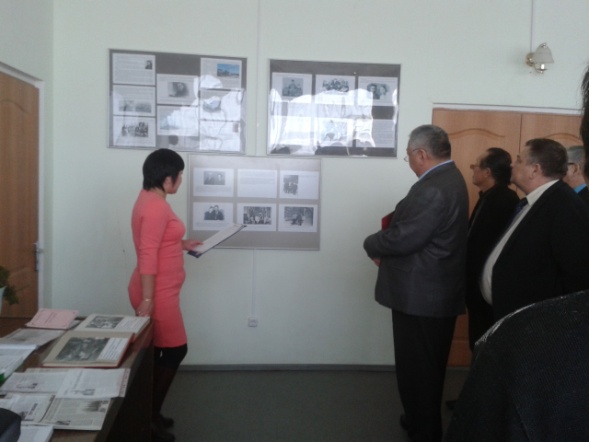 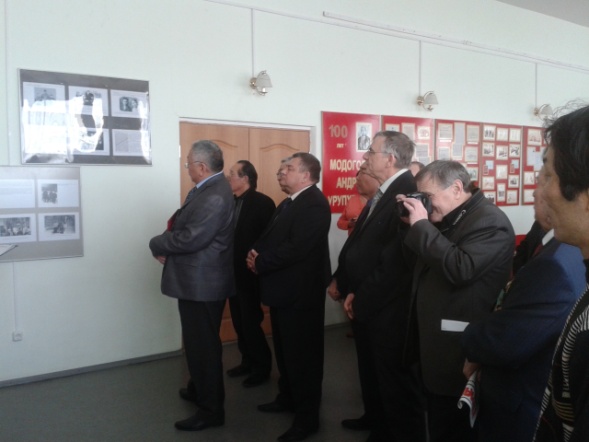 